                             Knowledge Organiser 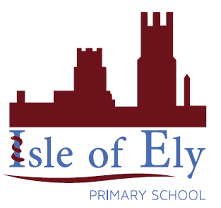                     Year 2 - Autumn Term A                       Art – Elements of Art: Colour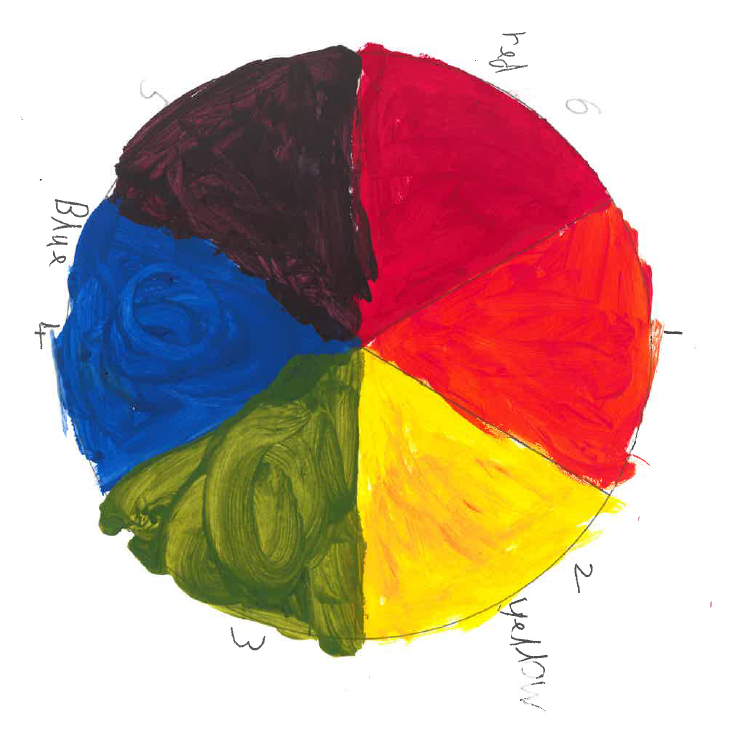 This half term we will recap our knowledge of colour from Year 1. We will revise the primary colours. We will build on this by learning about the secondary colours and presenting these using the colour wheel. The children will also revise their knowledge of tints and shades. The children will build on their understanding by looking at the use of colour in “The Beach at Trouville” by Claude Monet. Vocabulary Vocabulary The Colour WheelThe colour wheel is used to help artists understand the relationship between colours. Primary ColoursThe primary colours are red, yellow and blue. They cannot be made by mixing other colours together. Other colours are made by mixing the primary colours. Secondary ColoursThe secondary colours are orange, green and purple. They are made by mixing equal amounts of two of the primary colours. Warm ColoursThe warm colours are red, orange and yellow. Cool ColoursThe cool colours are blue, purple and green. TintA tint is made by adding white to a colour. ShadeA shade is made by adding black to a colour. 